Memória descritivaEco Ementa 2021/2022IntroduçãoA participação do IVS em mais uma edição dos Eco-Cozinherios assenta na resposta positiva ao desafio colocado aos alunos, cuja motivação espontânea é majorada pelos resultados obtidos em participações anteriores, e que os alunos atuais pretendem igualar ou superar. Os objetivos a que um grupo de alunos do 3.º ciclo se propõe, através deste projeto são:- Compreender a importância das ementas mediterrânicas e o papel destas numa alimentação equilibrada, saudável e sustentável;- Desenvolver hábitos de economia e de redução desperdícios;- Desenvolver a prática na cozinha;- E, promover o trabalho em equipa e o espírito de pertença à comunidade escolar. Ementa propostaSopa: Creme de cenoura com ervilhasPrato principal:	Bacalhau delicioso com espinafresSobremesa: Quivi com laranjaPreparação da ementa1. Sopa: Creme de cenoura com ervilhasMétodo de confeçãoDescascar, lavar e cortar as batatas, as cenouras e as cebolas. Arranjar e lavar o manjericão e o alho francês.Colocar todos os ingredientes numa panela, juntando a água. Levar ao lume e deixar cozinhar por 30 minutos. Passar todo o conteúdo da panela pela varinha mágica. Juntar as ervilhas e deixar cozinhar.Retificar os temperos, terminando com o azeite (em cru, sem ferver).Empratar a sopa.2. Prato principal: Bacalhau delicioso com espinafresMétodo de confeçãoLaminar a cebola e pôr no tacho com azeite, alho e uma olha de louro. Lascar a cenoura e o alho francês e estofar todos os legumes juntos. Depois do bacalhau cozido, lasca-lo e juntar ao preparado, deixar apurar.Descascar as batatas, cozer em água e sal. Lavar e cozer os espinafres. Reservar a água da cozedura.Esmagar grosseiramente as batatas e juntar ao preparado.Adicionar o molho bechamel e se necessário acrescentar água da cozedura para obter uma pasta uniforme e cremosa.Colocar num tabuleiro e levar ao forno para tostar.Empratar juntando os espinafres. Decorar com salsa picada.3. Sobremesa: Quivi com laranjaMétodo de preparaçãoDescascar os quivis e as laranjas. Cortar em formas decorativas (fatias/lâminas). Empratar e decorar a gosto.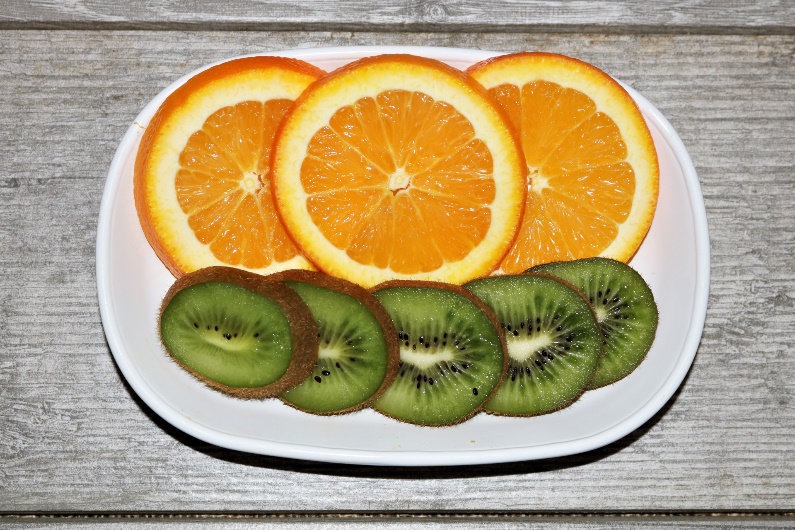 Cálculo de alguns indicadores sobre valor nutricional da ementa 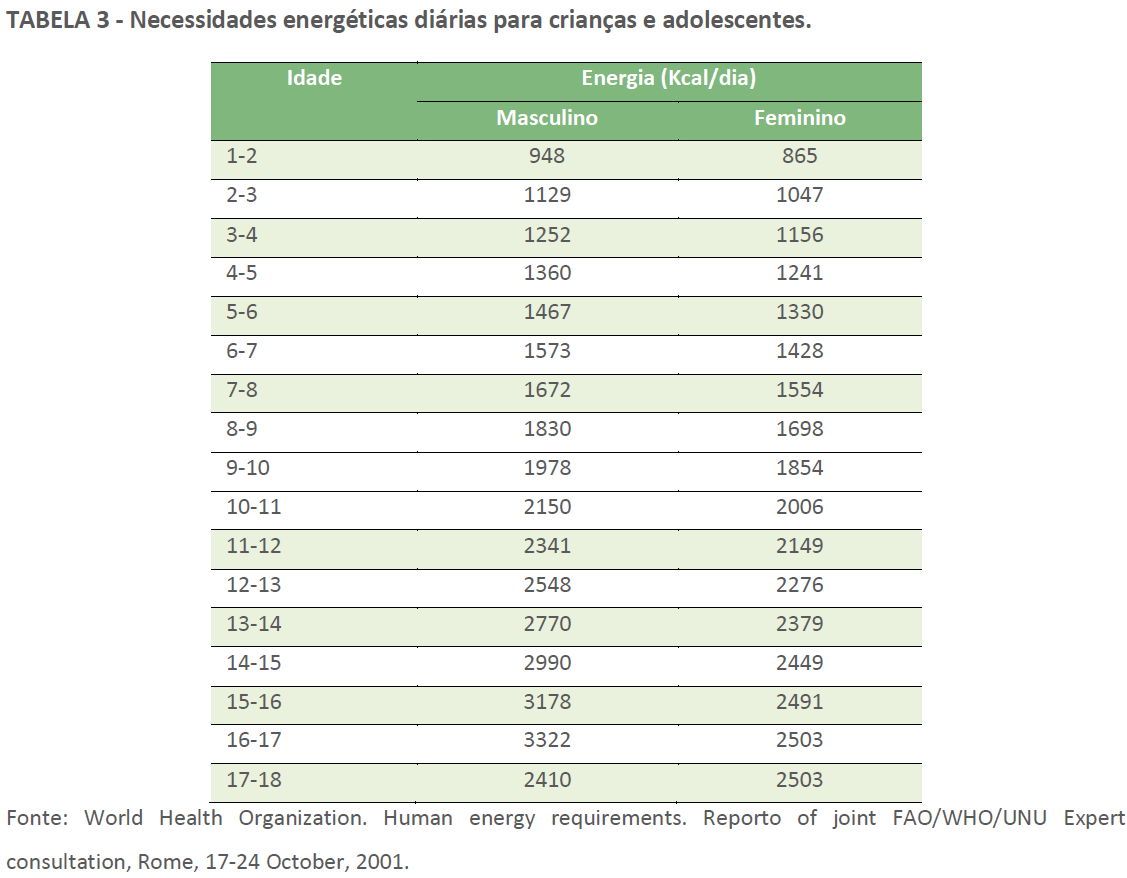 O valor energético da nossa ementa é de 797,90 por capitaCusto estimado da ementa Ementa saudável e sustentávelA ementa proposta inclui vários legumes pelo que se assegura a ingestão de minerais; os hidratos de carbono são obtidos pelo consumo da batata; as proteínas virão essencialmente do peixe (bacalhau neste caso). O bacalhau é um peixe altamente consumido porque, além de saboroso, é, na cultura mediterrânica associada aos nossos produtos (azeite, cereais e legumes).A gordura obtém-se a partir do consumo do azeite, que é a gordura por excelência da cozinha portuguesa e mediterrânica.O recurso a produtos de origem vegetal torna esta ementa mais saudável.A utilização de produtos de origem mediterrânica, fáceis de encontrar na nossa região, faz também diminuir os custos e as emissões de carbono associadas ao transporte dos alimentos entre grandes distâncias, produzido em várias regiões do país.Os legumes sugeridos para a ementa são todos fáceis de encontrar em qualquer mercado local e o seu custo são acessíveis, assim como, na nossa horta biológica. Os quivis e as laranjas também são da nossa região. Breve estudo sobre o bacalhauO bacalhau possui um estatuto único na cozinha portuguesa, pois é ao mesmo tempo um alimento muito frequente no seu receituário e um símbolo da própria identidade nacional. Bacalhau é o nome comum de várias espécies de peixes classificadas em vários géneros, em particular no gênero Gadus, pertencente à família Gadidae, sendo o dito "original", ou "verdadeiro", o bacalhau encontrado no Oceano Atlântico, chamado Gadus morhua, que é uma das cerca de 60 espécies da mesma família de peixes migratórios. O Gadus vive nos mares frios do Norte, sendo geralmente de tamanho pequeno, embora alguns exemplares possam chegar a pesar 100 kg e medir pouco menos de dois metros. Alimenta-se de outros peixes menores, como o arenque.O método de preparação do peixe, desidratação e salga, foram incorporados na culinária portuguesa durante a época dos Descobrimentos no século XV, perante a necessidade de se encontrar produtos que aguentassem longas travessias marítimas. Esse método estabeleceu-se como tradição nacional. Desta feita, vigora no país um conjunto de normas sobre o procedimento típico de preparação do bacalhau, o que o torna uma Especialidade Tradicional Garantida na Europa. Essa metodologia resultou em pedido formal de regulamento (Regulamento No. 509/2006), de acordo com as diretrizes do Conselho relativo aos regimes de qualidade dos produtos agrícolas e dos géneros alimentícios do Parlamento Europeu, a fim de que seja explicitada a forma oficial de preparar o Bacalhau de Cura Tradicional Portuguesa. A partir dessa base são formuladas, portanto, as diversas receitas do bacalhau clássico.Do mesmo modo, no caso específico da indústria do bacalhau em Portugal, especificações como a determinação do teor de sal, expresso em cloreto de sódio, do teor de humidade, definição de temperaturas máximas para armazenagem e exposição para venda do bacalhau salgado, verde, semi-seco ou seco, e das espécies afins salgadas, verdes, semi-secas e secas, estão consagradas legalmente no Decreto-Lei n.° 25/2005, de 28 de Janeiro.Historicamente, a cidade do Porto foi a primeira a receber e preparar o bacalhau que os pescadores portugueses buscavam nas águas geladas da Terra Nova, Islândia e Groenlândia. Por tradição cultural, no Brasil o nome "Porto" passou a identificar o bacalhau de melhor qualidade. Era o bacalhau que vinha da Cidade do Porto e que passou a ser identificado como Bacalhau do Porto nesse país.(fonte: Wikipédia)IngredientesCapitaçãoQuantidade p/ 2 pessoasObservaçõesÁgua200 mL400 mLAlho francês40 g80 gAzeite2 mL4 mLBatata branca60 g120 gCebola50 g100 gCenoura50 g100 gErvilhas50 g100 gSal0,2 g0,4 gSe possível <= 2 g per capitaIngredientesCapitaçãoQuantidade
p/ 2 pessoasObservaçõesAlho2 g4 gAlho francês50 g100 gAzeite20 mL40 mLBacalhau125 g250 gBatata branca200 g400 gCebola10 g20 gCenoura40 g80 gEspinafres100 g200 gErvas aromáticas (salsa)20 g40 gLouro0,05 g0,1 gMolho bechamel50 mL100 mLNós moscada0,1 g0,2 gPimenta0,1 g0,2 gSal0,2 g0,4 g Deve usar <= 2 g per capitaIngredientesCapitaçãoQuantidade
p/ 2 pessoasQuivi85 g170 gLaranja100 g200 gIngredientesQuant. (2 pax)Un.Grupo (Classificação FoodEx2)Energia (Kcal por 100 g)LípidosHidratos de carbonoProteínaFibra AlimentarEnergia (Kcal per capita)Água400mLÁgua e bebidas à base de água0,000,000,000,000,000,00Alho4gProdutos hortícolas e derivados 72,000,6011,303,803,001,44Alho francês180gProdutos hortícolas e derivados 26,000,302,901,802,4023,40Azeite44mLÓleos e gorduras de origem animal e vegetal e seus derivados899,0099,900,000,000,00197,78Batata branca520gRaízes amiláceas ou tubérculos e seus produtos, plantas sacarinas90,000,0019,202,501,60234,00Bacalhau à posta250gPeixes, mariscos, anfíbios, répteis e invertebrados80,000,400,0019,000,00100,00Cebola120gProdutos hortícolas e derivados 20,000,200,000,901,3012,00Cenoura180gProdutos hortícolas e derivados 25,000,004,400,602,6022,50Ervas aromáticas (salsa)40gProdutos hortícolas e derivados20,000,000,403,102,904,00Ervilha100gLeguminosas, frutos de casca rija, sementes oleaginosas e especiarias76,000,708,606,404,7038,00Laranja200gFrutos e produtos derivados de frutos48,000,208,901,101,8048,00Louro0,1gLeguminosas, frutos e especiarias0,000,000,000,000,000,00Molho bechamel100mLTemperos, molhos e condimentos130,008,409,604,000,2065,00Pimenta0,2gLeguminosas, frutos de casca rija, sementes oleaginosas e especiarias273,002,7038,3010,7026,500,27Nós moscada0,2gEspeciarias de sementes506,0036,3028,505,8020,800,51Quivi170gFrutos e derivados60,000,5010,901,101,9051,00Sal0,8gTemperos, molhos e condimentos0,000,000,000,000,000,00797,90IngredientesQuant. (2 pax)Un.Preço KgCusto ementaÁgua400mL0,000,00Alho4g3,980,02Alho francês180g2,980,54Azeite44mL3,000,13Batata branca520g0,930,45Bacalhau à posta250g8,992,25Cebola120g0,990,12Cenoura180g0,840,15Ervas aromáticas (salsa)40g15,800,63Ervilha100g5,320,54Laranja200g1,000,20Louro0,1g64,000,01Molho bechamel100mL1,340,14Pimenta0,2g13,540,00Nós moscada0,2g23,300,01Quivi170g2,990,51Sal0,8g0,210,005,69Custo por pessoaCusto por pessoaCusto por pessoaCusto por pessoa2,84